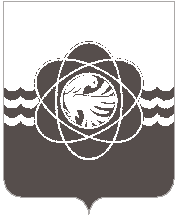 38 сессии пятого созываот 04.03.2022 № 239О принятии в собственность муниципального образования «городДесногорск» Смоленской области объектов движимого имущества (музейный экспонат - тяжелый танк КВ-1)В соответствии со статьей 26 Устава муниципального образования «город Десногорск» Смоленской области, пунктом 2.3 Положения о порядке владения, пользования и распоряжения муниципальным имуществом муниципального образования «город Десногорск» Смоленской области, утверждённым решением Десногорского городского Совета от 24.04.2012 № 620, рассмотрев обращение Администрации муниципального образования «город Десногорск» Смоленской области  от 15.02.2022 № 1432, учитывая рекомендации постоянной депутатской комиссии планово-бюджетной,  по налогам и финансам, Десногорский городской СоветРЕШИЛ:1. Принять от Десногорской городской общественной организации Смоленской областной общественной организации ветеранов (пенсионеров) войны, труда, вооруженных Сил и правоохранительных органов в собственность муниципального образования «город Десногорск» Смоленской области объекты движимого имущества: - музейный экспонат - тяжелый танк КВ-1, балансовой стоимостью 9480000 (девять миллионов четыреста восемьдесят тысяч) рублей 00 копеек.2. Настоящее решение опубликовать в газете «Десна».Председатель Десногорского городского Совета  А.А. Терлецкий  Глава     муниципального   образования «город Десногорск» Смоленской области                                                 А.Н. Шубин